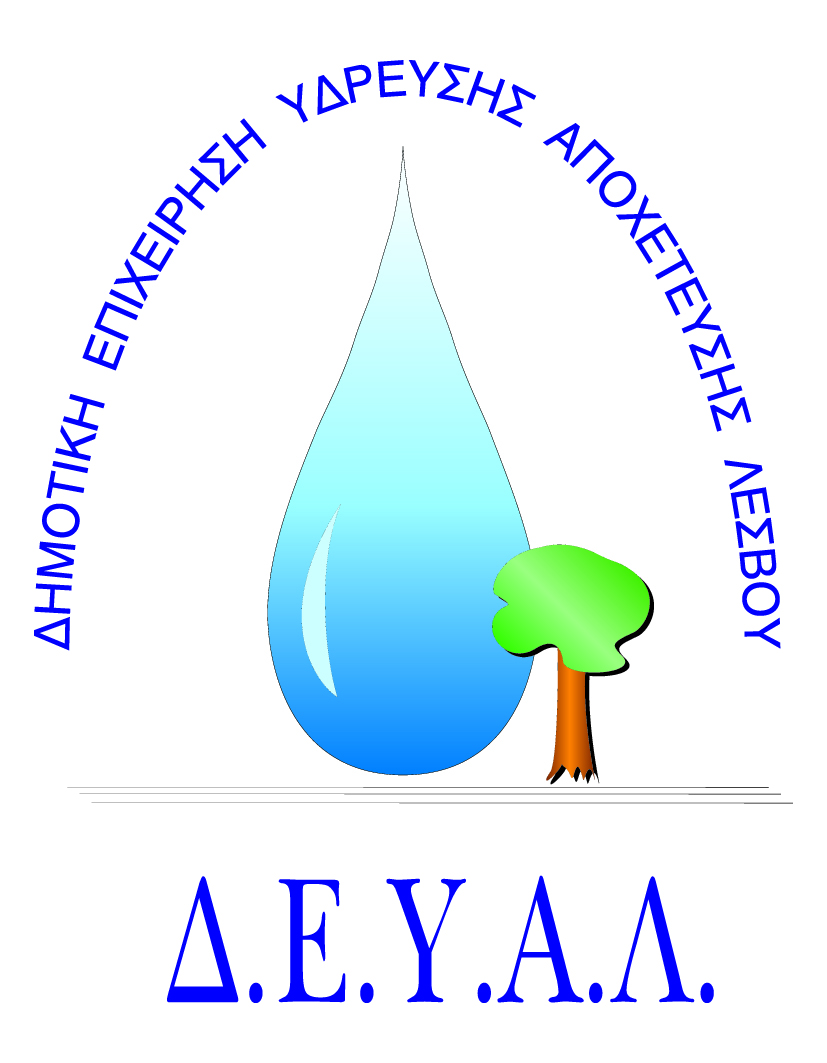 ΔΗΜΟΤΙΚΗ ΕΠΙΧΕΙΡΗΣΗ                                                               Ημερομηνία:ΥΔΡΕΥΣΗΣ ΑΠΟΧΕΤΕΥΣΗΣ                                             ΛΕΣΒΟΥ                                                                                                                     Προς                                                                                                                     Δ.Ε.Υ.Α. ΛέσβουΕΝΤΥΠΟ 1 - ΟΙΚΟΝΟΜΙΚΗ ΠΡΟΣΦΟΡΑ	Προς Υπογραφή Προσφέροντος ή Εκπροσώπου του……………………………………………………… Όνομα υπογράφοντος……………………………………………….Αρ. Δελτίου Ταυτότητας/ΔιαβατηρίουΥπογράφοντος………………………………………………..Ιδιότητα υπογράφοντος……………………………………………… ΘΕΜΑ:Κατασκευή μεταλλικού κουβούκλιου για την προστασία και ασφάλεια του πιεστικού συγκροτήματος στους Πύργους Περάματος της Δ.Ε. Γέρας.     Αρ. πρωτ.:  1576/9-2-2018Α/ΑΠΟΣΟΤΗΤΑΠΕΡΙΓΡΑΦΗΤΙΜΗ ΜΟΝ. ΚΟΣΤΟΣ11Μεταλλικό κουβούκλιο διαστάσεων 100cm X 100cm X 100cm.  Πέντε (5) πλευρές από λαμαρίνα (μπακλαβαδωτή) 2,5mm  και σκελετός από γωνία 50mm X 50mm βαμμένος με αντισκωριακή βαφή. Στην επάνω πλευρά θα τοποθετηθούν δυο (2) χερούλια για να μεταφέρεται και στην κάτω πλευρά θα υπάρχουν δυο (2) λαμάκια με τρύπα για να κλειδώνεται.ΚΑΘΑΡΗ ΑΞΙΑΚΑΘΑΡΗ ΑΞΙΑΚΑΘΑΡΗ ΑΞΙΑΚΑΘΑΡΗ ΑΞΙΑΦΠΑ…..%ΦΠΑ…..%ΦΠΑ…..%ΦΠΑ…..%ΣΥΝΟΛΟΣΥΝΟΛΟΣΥΝΟΛΟΣΥΝΟΛΟ